Månedsplan september/oktober, GUL avdeling      Tema: Høst, vennskap og brann          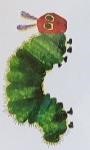 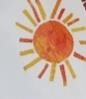 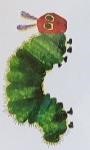 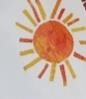 Månedens mål: Barna skal få kjennskap til årstiden høst. Barna skal bli kjent med Brannbamsen Bjørnis. Barna skal få erfaring med vennskap. Månedens sang/regle: Høsten kommer, Hvis regnet var av eplesaft og tyggi, Tusen plommer, Du har noe ingen andre har, Morgendagens søsken, En ring av gull, En brann er ikke tull, Bjørnis.Månedens bok/ eventyr: Bjørnis bok. Månedens fokusord: Høst, blader, regn, vind. Uke 36Mandag 4.oktoberMorgensamlingTurTirsdag 5.oktoberMorgensamlingSmågrupperOnsdag 6.oktoberMorgensamlingUtedagTorsdag 7.10 Morgensamling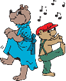 Utedag/ hinderløypeFredag 8.10 MorgensamlingSmågrupperUke 37Mandag 11.10 Morgensamling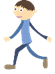 TurTirsdag 12.10MorgensamlingSmågruppperOnsdag 13.10MorgensamlingUtedagTorsdag 14.10MorgensamlingUtedag/ hinderløypeFredag 15.10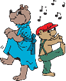 MorgensamlingSmågrupperUke 38BrannvernsukeMandag 18.10Morgensamling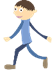    TurTirsdag 19.10 Morgensamling SmågrupperOnsdag 20.10 MorgensamlingUtedagTorsdag 21.10 MorgensamlingUtedag/ hinderløypeFredag 22.10 Morgensamling SmågrupperUke 39Mandag 25.10Morgensamling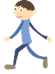 Tur Tirsdag 26.10 MorgensamlingSmågrupperOnsdag 27.10MorgensamlingUtedagTorsdag 28.10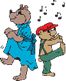  MorgensamlingUtedag/ hinderløypeFredag 29.10MorgensamlingSmågrupperUke 40Mandag 2.septemberMorgensamlingTurTirsdag 3. septemberMorgensamlingSmågrupperOnsdag 4. septemberMorgensamlingUtedagTorsdag 5. september MorgensamlingUtedag/ hinderløypeFredag 6. september MorgensamlingSmågrupperUke 41Mandag 9. september MorgensamlingTurTirsdag 10. septemberMorgensamlingSmågruppperOnsdag 11. septemberMorgensamlingUtedagTorsdag 12. septemberMorgensamlingUtedag/ hinderløypeFredag 13. septemberMorgensamlingSmågrupperUke 42Mandag 16. septemberMorgensamling   TurTirsdag 17. september Morgensamling SmågrupperOnsdag 18.september MorgensamlingUtedagTorsdag 19. september MorgensamlingUtedag/ hinderløypeFredag 20. september Morgensamling SmågrupperUke 43Mandag 23. septemberMorgensamlingTur Tirsdag 24. september MorgensamlingFN-dag!Onsdag 25. septemberMorgensamlingUtedagTorsdag 26.september MorgensamlingUtedag/ hinderløypeFredag 27.septemberMorgensamlingSmågrupperMåneden som gikk, august:Da var tilvenningen i gang, og vi er klar for ett nytt barnehageår. Endelig er alle 9 barna våre på plass. I august har fokuset vært å bli kjent med de nye barna, og den nye barnegruppa. Samt å komme inn i nye og gode rutiner igjen, som vasking av hender, samlinger, turdager og smågrupper. Vi blir en fin gruppe og vi gleder oss til å bli enda bedre kjent med de små, og dere foreldre. Vi skal også begynne med oppstartsamtaler med de nye foreldrene, dette skal vi få til i løpet av september. Mer informasjon kommer om dato og tid. Vil også minne om foreldremøte onsdag 13.september klokken 18.30- 19.30. Håper dere alle har mulighet til å komme.September/ Oktober: I september/ oktober har vi vennskap, høst og brann som tema. Vi skal bli godt kjent med hverandre og få til gode relasjoner barn- barn og barn- voksne. Samt bli trygge i gruppa og på hverandre. Uke 38 er brannvernsuke, da skal vi bli kjent med brannbamsen Bjørnis både gjennom sang og bøker. I samlingene bruker vi konkreter og bilder når vi forteller og synger. Hele denne uka skal vi ha samling og aktiviteter knyttet til temaet brann og Bjørnis.Vi skal også ha fokus på å være mye ute om formiddagene, ettersom flere sover litt lengre om ettermiddagen og det ikke alltid er like lett å få oss ut da. Viktige datoer:- Foreldremøte 13.september kl.18.30-19.30- Uke 38 brannvernuke.- 24.oktober FN- feiring. Med vennlig hilsen Camilla, May- Brit og Ksenija 